VTGFOA Annual Meeting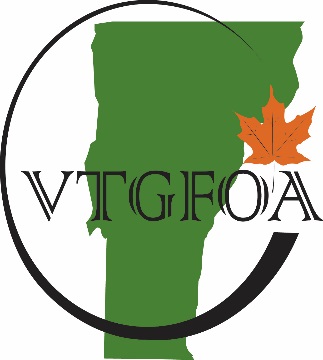 June 23, 2020Minutes-DRAFTMembers Present: Abbie Sherman, Thomas Galinat, William Kriewald, Jennifer Silpe-Katz, Hope Crifo, Mark Schilling, Susan Johnson, John Weston, Lee Youngman, Kim Seymour, Lucrecia Wonsor, Geoffrey Germann, Robin Ware, Suzanne Lowensohn, Mary Gratton, Lara Alemy, Darlene Kelly, Lynn Paradis, Jessica Morris, Kathleen Brisson, Jackie Sullivan, Ronald Behrns, Martin Dole, Kim Ellison, Matthew Miner, Jen Myers, Lisa Hinsley, Kelly Murphy, Dawn Monahan, Susan Gage, Sue Dorey, Kimberly Record, Peter Frankenburg, Melanie Combs, Cheryl Lindberg, Casey Rowell, Lyn Gelinas, Charlotte Annis, Martha Machar, Courtney Bushey, Tom Hubbard, Angela Aldieri, Cindy FullerNon-Members Present: Alli Cusson, Ellen DesMeules, Karen Horn, Linda McGuire, Lori Scott, Marilla WebbCall to Order / Changes to Agenda: Abbie Sherman called the meeting to order at 10:14am. There were no changes to the Agenda.Welcome – President Abbie Sherman opened the meeting by thanking Board members who have resigned over the past year. Board members included Bill Hall, Shelley Quinn, Gail Ostrout, Sue Gage, Jeff Graham and Lara Alemy. Abbie thanked the Board members for their time and dedication to the board. Approval of Minutes – Casey Rowell suggested two changes to the minutes. The time should read as 11:30 am, not 11:30 pm. Under item #4, remove the word “of”. The minutes from the Annual Meeting 2019 were approved by the membership with the aforementioned changes. Treasurer’s ReportAbbie Sherman presented the Treasurer’s report noting that the budget was affected by the current COVID-19 crisis and current equity balance is approximately $8,100. Six scholarships were offered to members over the past year. The financials through May of 2020 were approved by the membership.Abbie Sherman presented the proposed budget for fiscal year 2021. The budget was adjusted due to COVID-19 and the inability to offer in person conferences. It was noted that Rhode Island may be offering a virtual conference. It is possible that they will reduce their scholarship offerings. In the event that their scholarships are reduced, we will reduce ours to match. The 2020 proposed budget was approved by the membership.Committee ReportsEducation Committee – Due to the NESGFOA fall conference in Stowe, VT VTGFOA did not offer a fall workshop. A February conference was offered at Capitol Plaza in Montpelier. Due to COVID-19 the June workshop was held via webinar. The committee intends to pursue more webinars and virtual meetings going forward.Membership Committee – Membership was down 4% in the last fiscal Year. Associate memberships will increase to $40 in FY21 which is reflected in the FY21 budget. Abbie reminded everyone that memberships are due to be renewed 6/30/20. There is a link to membership renewal in the most recent newsletter.Government Relations Committee – COVID-19 switched the focus in the latter half of the fiscal year. Some of most recent legislation being tracked relates to COVID impact on Municipalities, deferral of property tax payments and cash borrowing.Board Nominations – Abbie Sherman presented the slate of officers and requested any additional Board nominations from the floor. No additional nominations were noted. The membership approved the Board members:  Thomas Galinat, William Kriewald, Cheryl Lindberg, Suzanne Lowensohn, Dawn Monahan, Casey Rowell, and Abbie Sherman.Other BusinessNESGFOA – Cheryl Lindberg gave a reminder that all VTGFOA members are automatically NESGFOA members. She encouraged members to take advantage of the additional membership. NESGFOA website will be kept up to date for upcoming conferences or webinars and can be found at:  NESGFOA.orgIf there is any interest in serving on the NESGFOA Board as a Vermont representative, the requirement is to be present (currently virtual) at 6 meetings per year.Adjournment – Meeting was adjourned at 10:36 a.m.Minutes Respectfully submitted byLara Alemy, Secretary